Kolektívna zmluvana rok  2023medziZákladnou organizáciou Odborového zväzu pracovníkov školstva a vedy na Slovensku pri  Gymnáziu B. S. Timravy v Lučenci aGymnáziom Boženy Slančíkovej –TimravyV LUČENCI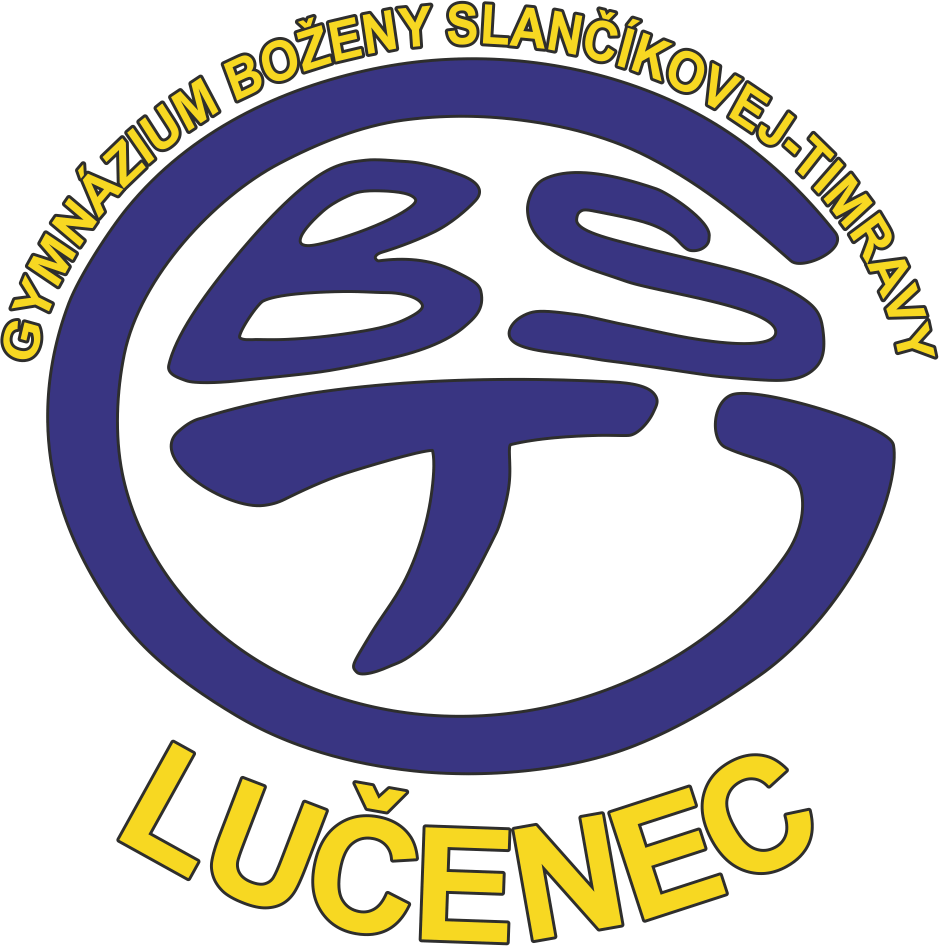 Kolektívna zmluvauzatvorená dňa  21. decembra 2022 medzi zmluvnými stranami:Základnou organizáciou Odborového zväzu pracovníkov školstva a vedy na Slovensku pri  Gymnáziu B. S. Timravy v Lučenci, Haličská cesta 9,  Lučenec, IČO 73 – 2111 – 006, zastúpenou Mgr. Ivanom Krnáčom, splnomocnencom na kolektívne vyjednávanie a uzatvorenie kolektívnej zmluvy podľa čl. 3 ods. 5 stanov základnej organizácie a na základe plnomocenstva zo dňa 13.12.2022  (ďalej odborová organizácia)aGymnáziom B. S. - Timravy, Haličská cesta 9,  Lučenec so sídlom v Lučenci, zastúpeným  riaditeľkou školy,                RNDr. Jarmilou Muchovou (ďalej zamestnávateľ)nasledovne:Prvá časťÚvodné ustanoveniaČlánok 1Spôsobilosť zmluvných strán na uzatvorenie kolektívnej zmluvy(1) Odborová organizácia má právnu subjektivitu podľa zákona číslo 83/1990 Zb. o združovaní občanov v znení          neskorších predpisov a podľa článku 5 ods. 6 prvá veta stanov Odborového zväzu pracovníkov školstva a vedy na Slovensku.Oprávnenie rokovať a uzatvoriť túto kolektívnu zmluvu vyplýva z článku 5 ods. 1 stanov odborovej organizácie a z plnomocenstva zo dňa 13.12.2022, ktorým výbor odborovej organizácie, jej štatutárny orgán, splnomocnil na rokovanie a uzatvorenie kolektívnej zmluvy Mgr. Ivana Krnáča, povereného predsedu odborovej organizácie. Plnomocenstvo zo dňa 13.12.2022  tvorí prílohu č.1 tejto kolektívnej zmluvy.Zamestnávateľ má právnu subjektivitu založenú zriaďovacou listinou zo dňa  1. júla 2002. Oprávnenie zástupcu zamestnávateľa rokovať a uzatvoriť túto kolektívnu zmluvu vyplýva z jeho funkcie riaditeľa školy, ako štatutárneho zástupcu zamestnávateľa.Na účely tejto kolektívnej zmluvy sa môže používať na spoločné označenie odborovej organizácie a zamestnávateľa označenie „zmluvné strany“, namiesto označenia kolektívna zmluva skratka „KZ“, namiesto označenia Zákonník práce skratka „ZP“, namiesto označenia zákona o odmeňovaní niektorých zamestnancov pri výkone práce vo verejnom záujme  skratka „OVZ“, namiesto zákona o výkone práce vo  verejnom   záujme skratka „ZOVZ“ a namiesto kolektívnej zmluvy vyššieho stupňa na rok 2023 skratka „KZVS“.Článok 2Uznanie odborovej organizácie a zamestnávateľa	Zamestnávateľ uznáva v zmysle § 231 a § 232 ZP, ako svojho zmluvného partnera na uzatvorenie tejto kolektívnej zmluvy odborovú organizáciu. Odborová organizácia uznáva zamestnávateľa ako zmluvného partnera na rokovanie a uzatvorenie tejto kolektívnej zmluvy. Zmluvné strany sa zaväzujú, že nebudú v budúcnosti počas účinnosti tejto kolektívnej zmluvy spochybňovať vzájomné oprávnenie vystupovať ako zmluvná strana tejto kolektívnej zmluvy.Článok 3Pôsobnosť, platnosť a účinnosť  kolektívnej zmluvyTáto KZ upravuje pracovné podmienky a podmienky zamestnávania, individuálne a kolektívne vzťahy medzi zamestnávateľom a jeho zamestnancami a práva a povinnosti zmluvných strán.Táto KZ je záväzná pre zmluvné strany a zamestnancov, ktorí sú u zamestnávateľa v pracovnom pomere na ustanovený týždenný pracovný čas a v pracovnom pomere na kratší pracovný čas, v ktorom je rozsah pracovného času 18,75 a viac hodín týždenne. KZ sa nevzťahuje na zamestnancov zamestnávateľa, ktorí u neho pracujú na dohodu o vykonaní práce a na dohodu o brigádnickej práci študentov.Táto KZ je platná od dátumu zverejnenia v centrálnom registri zmlúv. Účinnosť tejto KZ sa začína dňom 1. januára 2023. Účinnosť článkov KZ končí dňom  31. decembra 2023. Článok 4Zmena kolektívnej zmluvyKZ a jej rozsah sa môžu meniť len po dohode jej zmluvných strán, na základe písomného návrhu na zmenu KZ jednou zo zmluvných strán. Dohodnuté zmeny sa označia ako „doplnok ku  KZ“ a číslujú sa v poradí v akom sú uzatvorené.Zmluvné strany sa zaväzujú doplnkom ku KZ zmeniť  ustanovenia KZ, ak to ustanoví všeobecne záväzný právny predpis ako aj ustanovenia KZ, ktoré zakladajú finančné nároky, a to v závislosti od prideleného rozpočtu . Zmluvné strany môžu po vzájomnej dohode doplnkom k tejto KZ zmeniť aj iné ustanovenia tejto KZ bez obmedzenia.Článok 5Archivovanie kolektívnej zmluvyZmluvné strany uschovajú túto KZ po dobu 5 rokov od skončenia jej účinnosti.Článok 6Oboznámenie zamestnancov s kolektívnou zmluvouZamestnávateľ sa zaväzuje po podpísaní KZ túto rozmnožiť a v dvoch rovnopisoch ju doručiť predsedovi odborovej organizácie v lehote 10 dní od jej podpísania.Odborová organizácia sa zaväzuje zabezpečiť oboznámenie zamestnancov zamestnávateľa s obsahom tejto KZ do 15 dní od jej uzatvorenia. Termín stretnutia zamestnancov dohodne predseda odborovej organizácie s riaditeľom školy. Z oboznámenia s obsahom KZ sa vyhotoví zápisnica, ktorej príloha bude prezenčná listina oboznámených zamestnancov.Novoprijímaných zamestnancov do pracovného pomeru oboznámi zamestnávateľ s touto KZ v rámci plnenia povinností v zmysle §-u 47 ods. 2 ZP. Druhá časťIndividuálne vzťahy, právne nároky a práva zamestnancov z kolektívnej zmluvyČlánok 7Príplatky, odmeny a náhrady za pohotovosť(1)  Zamestnávateľ vyplatí zamestnancovi pracujúcemu  v jednozmennej prevádzke, ak jeho pracovný čas je rozvrhnutý nerovnomerne príplatok za zmennosť mesačne v sume 2,1% až 16,7% platovej tarify prvého platového stupňa prvej platovej triedy základnej stupnice platových taríf uvedenej v prílohe č. 3 OVZ (§ 13 OVZ),(2) Zamestnávateľ vyplatí zamestnancovi, ktorý je triednym učiteľomza činnosť triedneho učiteľa, ak túto činnosť vykonáva v jednej triede, príplatok v sume 5% platovej tarify platovej triedy a pracovnej triedy, do ktorej je zaradený, zvýšenej o 14 %,za činnosť triedneho učiteľa, ak túto činnosť vykonáva v dvoch alebo viacerých triedach, príplatok v sume 10% platovej tarify platovej triedy a pracovnej triedy do ktorej je zaradený, zvýšenej o 14 % (§ 14 OVZ)(3) Zamestnávateľ vyplatí zamestnancovi za hodinu práce v noci príplatok v sume 25% hodinovej sadzby jeho funkčného platu (§16 OVZ)Zamestnávateľ vyplatí zamestnancovi za hodinu práce v sobotu alebo v nedeľu príplatok v sume 30% hodinovej sadzby jeho funkčného platu (§ 17 OVZ)Zamestnávateľ vyplatí zamestnancovi za hodinu práce vo sviatok príplatok v sume 100 % hodinovej sadzby jeho funkčného platu (§ 18 OVZ).Zamestnávateľ vyplatí zamestnancovi za hodinu práce nadčas hodinovú sadzbu jeho funkčného platu zvýšenú o 30 %, a ak ide o deň nepretržitého odpočinku v týždni  zamestnávateľ vyplatí zamestnancovi za hodinu práce nadčas hodinovú sadzbu jeho funkčného platu zvýšenú o 60 %. Ak zamestnanec prácu nadčas vykonáva v noci, v sobotu, v nedeľu alebo vo sviatok, patria mu aj príplatky podľa § 16 až §18. (§ 19 OVZ)Pri nariadenej pracovnej pohotovosti poskytne zamestnávateľ zamestnancovi za hodinu tejto pohotovosti náhradu v zmysle § 21 OVZ.Zamestnávateľ môže poskytovať zamestnancovi odmenu v zmysle Zákona 553/2003 podľa §20 za :a)  kvalitné vykonávanie pracovných činností alebo za vykonanie práce presahujúcej rámec pracovných činností vyplývajúcich z dohodnutého druhu práce,b) splnenie mimoriadnej pracovnej úlohy alebo osobitne významnej pracovnej úlohy, alebo vopred určenej cieľovej pracovnej úlohy, prípadne jej ucelenej etapy,c) pracovné zásluhy pri dosiahnutí 50 rokov a 60 rokov veku až do sumy jeho funkčného platu,d) prácu pri príležitosti obdobia letných dovoleniek,e) prácu pri príležitosti vianočných sviatkov.Článok 8Osobný príplatokZamestnávateľ sa zaväzuje využívať účel osobného príplatku na ocenenie mimoriadnych osobných schopností a dosahovaných pracovných výsledkov zamestnanca alebo za vykonávanie prác zamestnancom nad rámec jeho pracovných povinností. (§ 10 OVZ). Zamestnávateľ sa zaväzuje priznaný osobný príplatok podľa ods. 1 určiť pevnou sumou zaokrúhlenou na celé eurá a upraviť osobný príplatok v súlade s finančnými možnosťami zamestnávateľa minimálne 2 krát ročne za predpokladu prehodnotenia výkonu zamestnancov.Článok 9Výplata platu, preddavku na mzdu a zrážky z platu(1) Zamestnávateľ sa zaväzuje uskutočniť výplatu raz mesačne najneskôr v 15.  deň po ukončení predchádzajúceho mesiaca.(2) Zamestnávateľ sa zaväzuje plat zasielať na osobné účty zamestnancom, ktoré si zriadili v peňažných ústavoch podľa vlastného výberu. Tým zamestnancom, ktorí nemajú zriadené osobné účty, umožní prevziať plat počas pracovnej doby na pracovisku.(3) Zamestnávateľ sa zaväzuje na požiadanie zamestnanca alebo na základe dohody o zrážkach zo mzdy, časti mzdy určené zamestnancom poukazovať aj na viac účtov, ktoré si zamestnanec sám určil. (§ 130 ods. 7 ZP a § 131 ods. 7 ZP)(4)  Stupnice platových taríf zamestnancov pri výkone práce vo verejnom záujme podľa nariadenia vlády Slovenskej republiky č.296/2022Z.z.. Základná stupnica taríf zamestnancov pri výkone práce vo verejnom záujme sa zvýši od 1.januára 2023  o 7% a od 1.septembra 2023 o ďalších 10%. Platové tarify pedagogických zamestnancov a odborných zamestnancov sa zvýšia od 1.januára 2023 o 10% a od 1.septembra 2023 o ďalších 12%. Zmluvné strany sa zaväzujú, že zvýšenie platových taríf v zmysle tohto bodu alebo prípadnej zmeny zákona o odmeňovaní nebude mať nepriaznivý vplyv na výšku ostatných zložiek funkčných platov, ktoré boli zamestnancom priznané.   Článok 10Odstupné a odchodné(1) Zamestnancovi, s ktorým zamestnávateľ skončí pracovný pomer výpoveďou z dôvodov uvedených v § 63 ods. l písm. a) alebo písm. b) alebo z dôvodu, že zamestnanec stratil vzhľadom na svoj zdravotný stav podľa lekárskeho posudku dlhodobo spôsobilosť vykonávať doterajšiu prácu, patrí pri skončení pracovného pomeru odstupné najmenej     v sume
a) jeho priemerného mesačného zárobku, ak pracovný pomer zamestnanca trval najmenej dva roky a menej ako päť rokov,b) dvojnásobku jeho priemerného mesačného zárobku, ak pracovný pomer zamestnanca trval najmenej päť rokov          a menej ako desať rokov,c) trojnásobku jeho priemerného mesačného zárobku, ak pracovný pomer zamestnanca trval najmenej desať rokov        a menej ako dvadsať rokov,d) štvornásobku jeho priemerného mesačného zárobku, ak pracovný pomer zamestnanca trval najmenej dvadsať rokov. 
(2) Zamestnancovi patrí pri skončení pracovného pomeru dohodou z dôvodov uvedených v § 63 ods. l písm. a) alebo písm. b) alebo z dôvodu, že zamestnanec stratil vzhľadom na svoj zdravotný stav podľa lekárskeho posudku dlhodobo spôsobilosť vykonávať doterajšiu prácu, odstupné najmenej v sume
a) jeho priemerného mesačného zárobku, ak pracovný pomer zamestnanca trval menej ako dva roky,
b) dvojnásobku jeho priemerného mesačného zárobku, ak pracovný pomer zamestnanca trval najmenej dva roky            a menej ako päť rokov,c) trojnásobku jeho priemerného mesačného zárobku, ak pracovný pomer zamestnanca trval najmenej päť rokov            a menej ako desať rokov,d) štvornásobku jeho priemerného mesačného zárobku, ak pracovný pomer zamestnanca trval najmenej desať rokov       a menej ako dvadsať rokov,e) päťnásobku jeho priemerného mesačného zárobku, ak pracovný pomer zamestnanca trval najmenej dvadsať rokov.(3)Zamestnávateľ poskytne zamestnancovi odstupné pri skončení pracovného pomeru z dôvodov uvedených v § 63 ods. 1 písm. a) alebo b) Zákonníka práce nad rozsah ustanovený v § 76 ods. 1 a 2 Zákonníka práce v sume jeho funkčného platu.(4) Zamestnancovi, s ktorým zamestnávateľ skončí pracovný pomer výpoveďou alebo dohodou z dôvodov, že zamestnanec nesmie vykonávať prácu pre pracovný úraz, chorobu z povolania alebo pre ohrozenie touto chorobou, alebo ak na pracovisku dosiahol najvyššiu prípustnú expozíciu určenú rozhodnutím príslušného orgánu verejného zdravotníctva, patrí pri skončení pracovného pomeru odstupné v sume najmenej desaťnásobku jeho priemerného mesačného zárobku; to neplatí, ak bol pracovný úraz spôsobený tým, že zamestnanec svojím zavinením porušil právne predpisy alebo ostatné predpisy na zaistenie bezpečnosti a ochrany zdravia pri práci, alebo pokyny na zaistenie bezpečnosti a ochrany zdravia pri práci, hoci s nimi bol riadne a preukázateľne oboznámený a ich znalosť                        a dodržiavanie sa sústavne vyžadovali a kontrolovali, alebo pracovný úraz si spôsobil zamestnanec pod vplyvom alkoholu, omamných látok alebo psychotropných látok a zamestnávateľ nemohol pracovnému úrazu zabrániť.

(5) Ak zamestnanec po skončení pracovného pomeru nastúpi opäť k tomu istému zamestnávateľovi alebo k jeho právnemu nástupcovi do pracovného pomeru pred uplynutím času určeného podľa poskytnutého odstupného, je povinný vrátiť odstupné alebo jeho pomernú časť, ak sa so zamestnávateľom nedohodne inak. Pomerná časť odstupného sa určí podľa počtu dní od opätovného nástupu do pracovného pomeru do uplynutia času vyplývajúceho z poskytnutého odstupného.

(6) Odstupné nepatrí zamestnancovi, u ktorého pri organizačných zmenách alebo racionalizačných opatreniach dochádza k prechodu práv a povinností z pracovnoprávnych vzťahov na iného zamestnávateľa podľa tohto zákona.

(7) Odstupné vypláca zamestnávateľ po skončení pracovného pomeru v najbližšom výplatnom termíne určenom             u zamestnávateľa na výplatu mzdy, ak sa zamestnávateľ nedohodne so zamestnancom inak.
(8) Zamestnávateľ môže poskytnúť zamestnancovi odstupné aj v iných prípadoch ako podľa odsekov 1 a 2.Odchodné

(1) Zamestnancovi patrí pri prvom skončení pracovného pomeru po vzniku nároku na starobný dôchodok alebo invalidný dôchodok, ak pokles schopnosti vykonávať zárobkovú činnosť je viac ako 70 %, odchodné najmenej v sume jeho dvojnásobného priemerného mesačného zárobku, ak požiada o poskytnutie uvedeného dôchodku pred skončením pracovného pomeru alebo do desiatich pracovných dní po jeho skončení.
(2) Zamestnancovi patrí pri skončení pracovného pomeru odchodné najmenej v sume jeho dvojnásobného priemerného mesačného zárobku, ak mu bol priznaný predčasný starobný dôchodok na základe žiadosti podanej pred skončením pracovného pomeru alebo do desiatich dní po jeho skončení
(3) Odchodné zamestnancovi patrí len od jedného zamestnávateľa.
(4) Zamestnávateľ nie je povinný poskytnúť zamestnancovi odchodné, ak sa pracovný pomer skončil podľa § 68 ods. 1.Článok 11Príspevok na doplnkové dôchodkové poistenieZamestnávateľ sa zaväzuje mesačne platiť a odvádzať do poisťovne príspevok na doplnkové dôchodkové poistenie zamestnanca za podmienok a v sume a spôsobom určeným v zamestnávateľskej zmluve. Zamestnanec má právny nárok na príspevok na doplnkové dôchodkové poistenie v sume: a/  2 %  hrubej mzdy – zamestnanec s praxou do 10 rokovb/  3 % hrubej mzdy – zamestnanec s praxou od 10 do 20 rokovc/  4 % hrubej mzdy – zamestnanec s praxou nad 20 rokovZamestnávateľ sa zaväzuje, že zmenu dohodnutej sumy príspevku na doplnkové dôchodkové poisteniev zamestnávateľskej zmluve pre zamestnancov prerokuje s odborovou organizáciou a dohodne so zamestnancom(3)    Zamestnávateľ sa zaväzuje v prípade priaznivých ekonomických podmienok v zmysle zamestnávateľskej zmluvy vyplatiť jednorázový príspevok na doplnkové dôchodkové pripoistenie v maximálnej sume, ktorá nepresiahne 2 % hrubej ročnej mzdy zamestnanca.   Článok 12Určenie platu zamestnancom nezávisle od dĺžky praxe      Zamestnávateľ sa zaväzuje  určiť tarifný plat zamestnancom, ktorí vykonávajú pracovné činnosti remeselné, manuálne alebo manipulačné s prevahou fyzickej práce v najvyššej platovej tarife platovej triedy, do ktorej zamestnanca zaradil, nezávisle od dĺžky započítanej praxe. Takto určený tarifný plat nesmie byť nižší, ako by bol tarifný plat určený podľa zaradenia do platového stupňa ( § 7 ods.4 zák. č. 553/2003 Z.z.).   Zamestnávateľ sa zaväzuje  určiť tarifný plat zamestnancom, ktorí vykonávajú pracovné činnosti s prevahou duševnej práce pri výkone práce vo verejnom záujme: mzdová účtovníčka, všeobecná účtovníčka, sekretárka, personalistka, hospodárka, informatik v platovej tarife platovej triedy, do ktorej zamestnanca zaradil  podľa katalógu pracovných činností. Dĺžka započítanej praxe sa bude posudzovať nasledovne:započítaná prax do 12 rokov do platového stupňa č. 5,započítaná prax do 21 rokov do platového stupňa č. 8,započítaná prax viac ako 21 do platového stupňa č. 14.Článok 13Pracovný čas zamestnancovPracovný čas zamestnancov pre rok 2023 sa ustanovuje v zmysle KZVS na rok 2023, Čl. II bod 1.         (t. j. 37,5 hod. týždenne)Článok 14Dovolenka na zotavenieDovolenka na rok 2023 sa zamestnancom poskytuje: Základná výmera dovolenky je päť týždňov. Dovolenka vo výmere šiestich týždňov patrí zamestnancovi, ktorý do konca kalendárneho roka dovŕši 33 rokov veku. Dovolenka učiteľov vrátane riaditeľov škôl a ich zástupcov, učiteľov materských škôl vrátane riaditeľov týchto škôl a ich zástupcov, asistentov učiteľov, majstrov odbornej výchovy a vychovávateľov je deväť týždňov v kalendárnom roku. Tretia časťKolektívne vzťahy a práva a povinnosti zmluvných stránČlánok 15Obdobie sociálneho mieru a jeho porušenieZmluvné strany rešpektujú obdobie platnosti tejto KZ, ako obdobie sociálneho mieru s výnimkou, ak dôjde k postupu podľa článku 4 ods. 1 tejto KZ.V prípade prerušenia sociálneho mieru postupom uvedeným v článku 4 ods. 1 KZ môžu zmluvné strany použiť aj krajné prostriedky na riešenie kolektívneho sporu, t.j. štrajk a výluku, pri splnení zákonných podmienok stanovených v zák. č.2/1991 o kolektívnom vyjednávaní a podmienok uvedených v tejto časti KZ.Právo zamestnancov na štrajk, zaručené Článkom 37 ods. 4 Ústavy Slovenskej republiky a Listinou základných práv a slobôd tým nie je ustanoveniami predchádzajúcich odsekov, ani ničím iným obmedzené a zmluvné strany sa zaväzujú ho nespochybňovať.Článok 16Riešenie kolektívnych sporovKolektívnym sporom zmluvné strany rozumejú spor o uzatvorenie KZ alebo spor o uzatvorenie doplnku ku KZ, alebo spor o plnenie záväzku z KZ /ak nevzniká z neho nárok priamo zamestnancovi/ v dobe účinnosti KZ alebo v dobe účinnosti jednotlivých záväzkov z nej.Zmluvné strany sa zaväzujú, ak kolektívny spor nevyriešia rokovaním do 30 dní od predloženia návrhu na uzatvorenie KZ, jej doplnku, alebo návrhu na vyriešenie sporu o plnenie záväzku z KZ, využiť sprostredkovateľa na riešenie sporu, zapísaného v zozname sprostredkovateľov na Ministerstve práce, sociálnych vecí a rodiny Slovenskej republiky (ďalej ministerstvo).Zmluvné strany sa zaväzujú, ak kolektívny spor nevyriešia pred sprostredkovateľom podľa predchádzajúceho odseku, využiť na základe spoločnej dohody rozhodcu zapísaného na ministerstve, aby rozhodol ich kolektívny spor.Zmluvné strany sa dohodli na sankcii, pre prípad, ak niektorá zmluvná strana odmietne podpísať žiadosť o určenie sprostredkovateľa alebo rozhodcu v zmysle  ods. 2 alebo 3 tohto článku tak, že zmluvná strana, ktorá odmietne podpísať žiadosť o určenie sprostredkovateľa alebo rozhodcu, zaplatí druhej zmluvnej strane sankciu za nesplnenie dohodnutého záväzku v sume    330,- € . Zmluvná pokuta podľa predchádzajúcej vety je splatná do 15 dní od jej vyúčtovania povinnej zmluvnej strane. Odborová organizácia smie prípadne zaplatenú pokutu zamestnávateľom použiť len na kolektívne vyjednávania.Článok 17Riešenie individuálnych nárokov zamestnancov a vybavovanie ich sťažnostíZmluvné strany sa zaväzujú rešpektovať právo zamestnanca na uplatnenie svojich individuálnych nárokov z pracovnoprávnych vzťahov a z tejto kolektívnej zmluvy prostredníctvom inšpekcie práce alebo na súde, bez jeho obmedzovania v právach a povinnostiach v porovnaní s ostatnými zamestnancami.Zmluvné strany sa dohodli, že pri riešení sťažností zamestnanca budú postupovať objektívne, podľa zákona o sťažnostiach v súlade so všeobecne záväznými predpismi. Za tým účelom sa zaväzujú upraviť podrobnejšie postup riešenia sťažností zamestnancov v pracovnom poriadku tak, aby každá sťažnosť bola prešetrená a výsledok oznámený zamestnancovi bez zbytočného odkladu (§ 13 ods. 3 ZP).Článok 18Zabezpečenie činnosti odborovej organizácieZmluvné strany sa dohodli, že budú racionálne riešiť zabezpečenie nevyhnutnej prevádzkovej činnosti odborovej organizácie, aby mohla riadne vykonávať svoje poslanie. Na splnenie povinnosti vyplývajúcej z §-u  240 ods.3 ZP sa zamestnávateľ zaväzuje na dobu existencie odborovej organizácie poskytnúť jej:jednu miestnosť /zasadačka/, o výmere  56 m2, v ktorej bude pôsobiť výbor odborovej organizácie, ktorý je jej štatutárny orgán,umožní prístup k telefónnej linke za účelom telefonického, faxového alebo počítačového spojenia na odosielanie správ e-mailom a využívanie internetu,vnútorné zariadenie miestnosti uvedenej v písm. a) tohto odseku,zaplatiť všetky prevádzkové náklady /energie, spojové poplatky a pod./ na svoj náklad,svoje rokovacie miestnosti na svoj náklad za účelom vzdelávacích činností odborových funkcionárov a vedúcich zamestnancov zamestnávateľa v oblasti pracovnoprávnej a kolektívneho vyjednávania, oboznámenia zamestnancov s uzatvorenou kolektívnou zmluvou, na kolektívne vyjednávanie a riešenie kolektívnych sporov, na zasadnutia odborových orgánov a na slávnostné podujatia súvisiace s ocenením práce zamestnancov,priestory na zverejňovanie informácií o ochrane práce, o kolektívnom vyjednávaní, o pracovnoprávnych otázkach a odborovej činnosti v záujme zabezpečenia riadnej informovanosti zamestnancov.(2) Zamestnávateľ umožní úpravu pracovného času pedagogickým zamestnancom, funkcionárom odborových orgánov, na zabezpečenie nevyhnutnej činnosti v nich. Táto úprava sa uskutoční na základe písomnej žiadosti funkcionárov odborových orgánov pred každou úpravou rozvrhu hodín.Článok 19Pracovné podmienky, podmienky zamestnávania a úprava spolurozhodovania, prerokovania uplatnenia práva na informácie a kontrolnú činnosť v tejto oblastiZamestnávateľ sa zaväzuje plniť povinnosti vyplývajúce mu z právnych predpisov tejto KZ, najmä:a) vyžiadať si predchádzajúci súhlas odborovej organizácie alebo rozhodnúť po dohode s ňou v nasledovných prípadoch:vydanie pracovného poriadku u zamestnávateľa (§ 12 ZOVS)vydanie predpisov a pravidiel o BOZP (§ 39 ods.2 ZP)nerovnomerné rozvrhnutie pracovného času (§ 87 ods.2 ZP)určenie začiatku a konca pracovného času a na rozvrh pracovných zmien (§ 90 ods.4  ZP)určenie rozsahu a podmienok práce nadčas (§ 97 ods. 6, 9 a 10 ZP)určenie podrobnejších podmienok poskytnutia prestávky na odpočinok a jedenie vrátane jej predĺženia (§91 ods. 2 ZP)vymedzenie okruhu ťažkých telesných prác a duševných prác, pri ktorých by mohlo dôjsť k ohrozeniu života alebo zdravia zamestnancov (§ 98 ods. 9 ZP)prijatie plánu dovoleniek na príslušný rok ( § 111 ods. 1 ZP)na určenie hromadného čerpania dovolenky (§ 111 ods. 2 ZP)vymedzenie vážnych prevádzkových dôvodov, pre ktoré zamestnávateľ nemôže zamestnancovi prideľovať prácu a pri ktorých sa mu poskytuje 60% jeho funkčného platu §142 ods. 4 ZP určenie prídelu do sociálneho fondu, jeho čerpaní a použití (& 3 zák. č.152/1994 Z.z. o sociálnom fonde)rozhodnutie, či ide o neospravedlnené zameškanie práce (§ 144 ods. 6 ZP)stanovenie podmienok, za ktorých sa bude zamestnancom poskytovať stravovanie počas prekážok v práci zo strany zamestnávateľa (§ 152 ods. 5    písm. a ZP)  b) informovať odborovú organizáciu  najmä:ak má dôjsť k prechodu práv a povinností z pracovnoprávnych vzťahov  najneskôr 1 mesiac predtým                                                            o dátume alebo navrhovanom dátume prechoduo dôvode prechodupracovnoprávnych, ekonomických a sociálnych dôsledkoch prechodu na zamestnancovplánovaných opatreniach prechodu vzťahujúcich sa na zamestnancov (§ 29 ods.1 ZP) o dohodnutých nových pracovných pomeroch u zamestnávateľa raz polročne (§ 47 ods.4 ZP)o pracovných miestach na neurčitý čas, ktoré sa u neho uvoľnili ( §48 ods.8 ZP)o možnostiach pracovných miest na kratší pracovný čas a na ustanovený týždenný pracovný   čas (§ 49 ods.6 ZP)pri hromadnom prepúšťaní o                              dôvodoch hromadného prepúšťaniapočte a štruktúre zamestnancov, s ktorými sa má pracovný pomer rozviazaťcelkovom počte a štruktúre zamestnancov, ktorých zamestnávadobe, počas ktorej sa hromadné prepúšťanie bude uskutočňovaťkritériách na výber zamestnancov, s ktorými sa má pracovný pomer rozviazať (§ 73 ods.2 ZP)o výsledkoch prerokovania opatrení na predídenie hromadnému prepúšťaniu (§ 73 ods. 2 a 4 ZP)o pravidelnom zamestnávaní zamestnancov v noci (§ 98 ods.7 ZP)zrozumiteľným spôsobom na začiatku roka, po prijatí rozpočtu,      potom štvrťročne a na konci roka za celý rok, o svojej hospodárskej a finančnej situácii a o predpokladanom vývoji jeho činnosti, v rámci toho aj o záväznom limite mzdových prostriedkov na príslušný rok, ktoré mu určil zriaďovateľ, ako aj o jeho zmenách, o použití mzdových prostriedkov  a poskytovať rozbory hospodárske a štatistické výkazy (§ 229 ods. 1,2 ZP)o opatreniach súvisiacich so zaistením BOZP (§ 7 ods. 6 zák. č. 124/2006 Z. z. o BOZP v znení zák. č. 309/2007 Z. z.)c) vopred prerokovať s odborovou organizáciou najmä : opatrenia zamestnávateľa pri prechode práv a povinností z pracovnoprávnych vzťahov (§ 29  ods. 2 ZP )opatrenia umožňujúce predísť hromadnému prepúšťaniu zamestnancov (§ 73 ods.2 ZP)nariadenia práce v dňoch pracovného pokoja (§ 94 ods. 2 ZP)zavedenie pružného pracovného času (§ 88 ods. 1 ZP)odlišné určenie nepretržitého odpočinku v týždni (§ 93 ods. 3 ZP)organizáciu práce v noci ( § 98 ods. 6 ZP)zavádzanie noriem spotreby práce a ich zmien (§ 133 ods. 3 ZP)dočasné prerušenie výkonu práce (§ 141 a ZP)opatrenia zamerané na starostlivosť o zamestnancov, ich vzdelávanie,  prehlbovanie a zvyšovanie kvalifikácie (§ 153 ZP)opatrenia na utváranie podmienok na zamestnávanie zamestnancov so zmenenou pracovnou schopnosťou (§ 159 ods.4 ZP)požadovanú náhradu škody a obsah dohody o spôsobe jej úhrady s výnimkou náhrady škody nepresahujúcej 50 EUR  (§ 191 ods.4 ZP)rozsah zodpovednosti zamestnávateľa za škodu zamestnancovi a jej náhrady pri pracovnom úraze alebo chorobe z povolania (§ 198 ods.1  ZP)stav, štruktúru a predpokladaný vývoj zamestnanosti a plánované opatrenia, najmä ak je ohrozená zamestnanosť (§ 237 ods. 2 písm. a) ZP)zásadné otázky podnikovej sociálnej politiky, opatrenia na zlepšenie hygieny pri práci a pracovného prostredia (§237 ods. 2 písm. b) ZP)rozhodnutia, ktoré môžu viesť k zásadným zmenám v organizácii práce alebo v zmluvných podmienkach (§ 237 ods. 2 písm. c) ZP)organizačné zmeny, za ktoré sa považujú obmedzenie alebo zastavenie činnosti zamestnávateľa alebo jeho časti, zlúčenie, splynutie, rozdelenie, zmena právnej formy zamestnávateľa (§ 237 ods. 2 písm. d) ZP)   opatrenia na predchádzanie vzniku úrazov a chorôb z povolania a na ochranu zdravia zamestnancov (§ 237 ods. 2 písm. e) ZP)d) umožniť odborovej organizácii vykonávanie kontrolnej činnosti v oblasti dodržiavania pracovnoprávnych predpisov vrátane mzdových predpisov a záväzkov vyplývajúcich z tejto KZ a za tým účelom jej poskytovať potrebné informácie, konzultácie a zostavy koncoročného zúčtovania (§ 237 ods. 4 a § 239 ZP)(2) Zamestnávateľ poskytne pracovné voľno s náhradou mzdy funkcionárom výboru odborovej organizácie a funkcionárom odborovej organizácie, ktorí sú zvolení do orgánov Rady odborovej organizácie a do orgánov Odborového Zväzu pracovníkov školstva a vedy na Slovensku na zabezpečenie činnosti a poslania odborovej organizácie v nevyhnutnom  rozsahu, najmenej však:  predseda výboru  ZO 4 dni v rokučlenovia výboru ZO 1 deň v rokučlenovia komisie BOZP 1 deň v rokučlenovia ostatných orgánov ZO 1 deň v rokučlenovia orgánov OZPŠaV  10 dní v roku(3)  Zamestnávateľ poskytne pracovné voľno s náhradou mzdy funkcionárom výboru odborovej organizácie   a funkcionárom odborovej organizácie, ktorí sú zvolení do orgánov Rady odborovej organizácie a do orgánov Odborového Zväzu pracovníkov školstva a vedy na Slovensku na školenie v oblasti pracovnoprávnych vzťahov v nevyhnutnom rozsahu, najmenej však:                                    predseda výboru ZO 2 dni v rokučlenovia výboru  ZO 1 deň v rokučlenovia komisie BOZP 1 deň v rokučlenovia ostatných orgánov ZO 1 deň v rokučlenovia orgánov OZPŠaV  2 dni v roku(4)  Zamestnávateľ sa zaväzuje písomne  prizývať zástupcov odborovej organizácie na pracovné porady, zasadania gremiálnej rady, alebo porady technicko - ekonomického úseku , ak sa budú prejednávať sociálne podmienky pracovníkov, mzdová politika a rozpočet zamestnávateľa.Článok 20Záväzky odborovej organizácieOdborová organizácia sa zaväzuje po dobu účinnosti tejto KZ dodržiavať sociálny mier so zamestnávateľom v zmysle článku 15 ods. 1 tejto KZ.Odborová organizácia sa zaväzuje informovať zamestnávateľa o situácii vedúcej k porušeniu sociálneho mieru z jej strany a zo strany zamestnancov.Odborová organizácia sa zaväzuje písomne prizývať na zasadnutia svojich najvyšších orgánov zástupcu zamestnávateľa za účelom hodnotenia plnenia záväzkov z kolektívnej zmluvy.Článok 21Bezpečnosť a ochrana zdravia a práce(1) Zamestnávateľ v rozsahu svojej pôsobnosti a v súlade s ustanoveniami  § 146 a § 147 ZP a §  6 až 10 zákona NR SR č. 124/2006 Z.z. o BOZP v znení zák. č. 309/2007 Z. z.(ďalej len zákon o BOZP) sa zaväzuje  sústavne zaisťovať bezpečnosť a ochranu zdravia pri práci a na ten účel vykonávať potrebné opatrenia vrátane zabezpečovania prevencie, potrebných prostriedkov a vhodného systému na riadenie ochrany práce.(2) Zamestnávateľ v záujme toho sa zaväzuje:a/ zisťovať nebezpečenstvá a ohrozenia, posudzovať riziko a vypracovať písomný dokument o posúdení rizika pri všetkých činnostiach vykonávaných zamestnancami /  § 6 ods. 1 písm. c/ zákona o BOZP) b/ písomne vypracovať, pravidelne vyhodnocovať a podľa potreby aktualizovať koncepciu politiky BOZP obsahujúcu zásadné zámery, ktoré sa majú dosiahnuť v oblasti BOZP a program realizácie tejto koncepcie, ktorý bude obsahovať najmä postup, prostriedky a spôsob jej vykonania (§ 6 ods. 1 písm. k zákona o BOZP) c/ vydávať vnútorné predpisy a pravidlá o BOZP (§ 6 ods. 1 písm. l/ zákona o BOZP)d/ zaraďovať zamestnancov na výkon práce so zreteľom na ich schopnosti a zdravotný stav a schopnosti (§ 6 ods. 1 písm. o/ zákona o BOZP)e/  bezodkladne oznámiť vznik registrovaného pracovného úrazu, ku ktorému došlo v priestoroch zamestnávateľa a nebezpečnej udalosti príslušnému odborovému orgánu v súlade s  § 17 odst. 5 zákona o BOZPg/ odstraňovať nedostatky zistené pri kontrolnej činnosti(§ 9 ods. 2 zákona o BOZP)h/ vypracovať  zoznam poskytovaných OOPP na základe posúdenia rizika a hodnotenia nebezpečenstiev vyplývajúcich z pracovného prostredia (§ 6 odst. 2 písm. a/ zákona o BOZP)i/ poskytovať zamestnancom, u ktorých to vyžaduje ochrana ich života alebo zdravia, bezplatne OOPP (§ 6 ods. 2 písm b/ zákona o BOZP)j/ poskytovať zamestnancom pracovný odev a pracovnú obuv, ak pracujú v prostredí, v ktorom odev alebo obuv podlieha mimoriadnemu opotrebovaniu alebo mimoriadnemu znečisteniu (§ 6 odst. 3 písm.  a/  zákona o BOZP)k/ zabezpečovať zamestnancom pitný režim, ak to vyžaduje ochrana ich života  alebo zdravia a poskytovať im umývacie, čistiace a dezinfekčné prostriedky na zabezpečenie telesnej hygieny (§ 6 ods. 3 písm. b/ zákona o BOZP)l/ zabezpečiť zástupcom zamestnancov pre bezpečnosť na plnenie ich úloh vzdelávanie, poskytnúť im v primeranom rozsahu pracovné voľno s náhradou mzdy a vytvoriť nevyhnutné podmienky na výkon ich funkcie (§ 240 Zákoníka práce a § 19 ods. 5 zákona o BOZP)m/ znášať náklady spojené so zaisťovaním BOZP  a nepresúvať ich na zamestnanca (§ 6 odst. 10 zákona o BOZP)n/ vydať zákaz fajčenia na svojich pracoviskách a zabezpečovať dodržiavanie tohto zákona ( zákon č. 377/2004 Z. z. o ochrane nefajčiarov a § 6 ods. 5 zákona o BOZP). o/ umožniť vykonávanie kontroly plnenia úloh zamestnávateľa  v oblasti BOZP (§ 29 zákona o BOZP)Článok 22Kontrola odborových orgánov v oblasti BOZPOdborová organizácia sa zaväzuje vykonávať kontrolu nad stavom BOZP u zamestnávateľa.Odborová organizácia v záujme toho bude v súlade s § 149 ZPa/ kontrolovať, ako zamestnávateľ plní svoje povinnosti v starostlivosti o BOZP a či sústavne vytvára podmienky bezpečnej a zdravotne nezávadnej práce, pravidelne preverovať pracovisko a zariadenie zamestnávateľa pre zamestnancov, kontrolovať hospodárenie zamestnávateľa s osobnými ochrannými pracovnými prostriedkamib/ kontrolovať, či zamestnávateľ riadne vyšetruje pracovné úrazy, zúčastňovať sa na zisťovaní príčin pracovných úrazov a chorôb z povolania, prípadne ich sami vyšetrovaťc/ požadovať od zamestnávateľa odstránenie nedostatkov  v prevádzke na strojoch a zariadeniachd/ upozorňovať zamestnávateľa na prácu nadčas a nočnú prácu, ktorá by ohrozovala bezpečnosť a ochranu zdravia zamestnancove/ zúčastňovať sa na rokovaniach o otázkach BOZP.O vykonaných opatreniach podľa písmena c/ predchádzajúceho ods. odborové orgány bez meškania upovedomia orgán štátneho odborného dozoru nad bezpečnosťou práce.Zamestnávateľ sa zaväzuje  v spolupráci s odborovou organizáciou zhodnotiť minimálne -   1 x do roka rozbor pracovnej neschopnosti, úrazovosti a úrovne BOZP vrátane návrhov a opatrení smerujúcich k zlepšeniu stavu -  1 x za rok rozsah a podmienky poskytovania osobných ochranných pracovných prostriedkov v súlade s nariad. vlády SR č. 395/2006 Z.z. o minimálnych požiadavkách na poskytovanie a používanie  osobných ochranných  pracovných prostriedkov.Článok 23Zdravotnícka starostlivosťZamestnávateľ sa zaväzuje:a/ umožniť preventívne lekárske prehliadky zdravotného stavu zamestnanca na svoj nákladb/ vybaviť pracoviská príslušnými hygienickými pomôckami a stav lekárničiek udržiavať v zmysle platných noriemc/ počas dočasnej pracovnej neschopnosti zamestnanca výška náhrady príjmu je v období od prvého dňa pracovnej neschopnosti 60% denného vymeriavacieho základu zamestnanca,od štvrtého dňa do desiateho dňa dočasnej pracovnej neschopnosti zamestnanca 75% denného vymeriavacieho základu (§ 8 zak. č. 462/2003 Z.z.)Článok 24Rekreačná starostlivosť a starostlivosť o deti zamestnancov(1)	 Zamestnávateľ po dohode s odborovou organizáciou podľa konkrétnych podmienok a možností zabezpečí pre zamestnancov rekreáciu vrátane detskej v súlade s vnútroorganizačnými zásadami.(2)	Zamestnávateľ poskytne matkám a osamelým zamestnancom s deťmi do 10 rokov okrem dovolenky neplatené voľno na ich žiadosť na ďalšiu starostlivosť o deti, v čase školských prázdnin, pokiaľ tomu nebránia vážne prevádzkové dôvody, v dĺžke 5 dní. Poskytovanie tohto voľna sa nesmie viazať na čerpanie dovolenky.						Článok 24aPreukaz kultúrneho návštevníka     Zamestnávateľ, ako organizácia v zriaďovateľskej pôsobnosti BBSK, poskytne zamestnancovi v platnom pracovnom pomere so zamestnávateľom preukaz kultúrneho návštevníka, ktorý umožňuje poskytnutie zľavy 20 % na vyhradené platené kultúrne služby v kultúrnych inštitúciách v zriaďovateľskej a zakladateľskej pôsobnosti BBSK.     Podrobnosti týkajúce sa vyhotovenia, evidencie a spôsobu odovzdania Preukazu kultúrneho návštevníka zamestnancovi, spôsobu uplatnenia zľavy na základe Preukazu kultúrneho návštevníka, postupu pri skončení pracovného pomeru zamestnanca, ako aj vzor Preukazu kultúrneho návštevníka sú upravené v Prílohe č. 3, ktorá je neoddeliteľnou súčasťou tejto Zmluvy. Článok 25StravovanieZamestnávateľ sa zaväzuje v zmysle §  152 ZP zabezpečovať zamestnancom vo všetkých pracovných zmenách stravovanie zodpovedajúce zásadám správnej výživy, s výnimkou zamestnancov vyslaných na pracovnú cestu.Zamestnávateľ nemá možnosť zabezpečiť poskytnutie stravovania vo vlastnom stravovacom zariadení alebo v stravovacom zariadení iného zamestnávateľa, preto :zabezpečuje stravovanie pre svojich zamestnancov prostredníctvom právnickej alebo fyzickej osoby, ktorá má oprávnenie sprostredkovať stravovacie služby formou stravovacej poukážky,poskytuje finančný príspevok na stravovanie.Zamestnanec je viazaný svojím výberom počas 12 mesiacov odo dňa, ku ktorému sa výber viaže.(3)        Zamestnávateľ prispieva na stravovanie sumou 2,90 € na jeden deň, zo sociálneho fondu 1,50 € na jeden deň, a zamestnanec si hradí 0,70 € , pričom hodnota stravovacej poukážky  je 5,10 € alebo výška finančného príspevku na stravovanie je 4,40 €.(4)	Nárok na zabezpečenie stravovania alebo poskytnutie finančného príspevku na stravovanie má zamestnanec, ktorý v rámci pracovnej zmeny vykonáva prácu viac ako štyri hodiny. (5)       Dňa 01.01.2023 nadobudlo účinnosť nové Opatrenie Ministerstva práce, sociálnych vecí a rodiny SR o sumách stravného č. 432/2022 Z. z, podľa ktorého sú sumy stravného pre pracovné cesty nasledovné:Pre časové pásmo 5 hodín až 12 hodín trvania pracovnej cesty: 6,,80 eurPre časové pásmo 12 hodín až 18 hodín trvania pracovnej cesty: 10,10 eurPre časové pásmo nad 18 hodín trvania pracovnej cesty: 15,30 eurČlánok 26Starostlivosť o kvalifikáciuZamestnávateľ sa zaväzuje starať sa o prehlbovanie kvalifikácie zamestnancov, prípadne jej zvyšovanie , dodržiavať § 3 odst. 3 a 5 OVZ a aby zamestnanci boli zamestnávaní prácami zodpovedajúcimi dosiahnutej kvalifikácie.Zamestnancom, ktorí si zvyšujú kvalifikáciu a majú uzavreté príslušné dohody so zamestnávateľom, budú poskytovať pracovné úľavy a ekonomické zabezpečenie podľa platných predpisov.Článok 27Starostlivosť o bývanie	Zamestnávateľ,  pokiaľ spravuje byty vo svojej pôsobnosti, sa zaväzuje informovať odborovú organizáciu o obsadení služobných bytov a oprávnenosti ich užívania.Článok 28Tvorba sociálneho fondu, jeho výška, použitie fondu, poskytovanie príspevku zamestnancom a odborovej organizácii na kolektívne vyjednávanieZmluvné strany sa dohodli, že výška  sociálneho fondu  sa určuje nasledovne:Celkový prídel do sociálneho fondu je tvorený:povinným prídelom vo výške 1 % aďalším prídelom vo výške 0,5 %zo súhrnu hrubých platov zúčtovaných zamestnancom na výplatu za kalendárny rok. Zásady na tvorbu a použitie SF tvoria súčasť tejto KZ a sú uvedené v prílohe č. 2Článok 29Dohodnuté zmeny1/ Zamestnávateľ sa zaväzuje poskytovať bezodplatne priestory telocvične a posilňovní zamestnancom a bývalým zamestnancom školy v čase mimo výučby, krúžkovej činnosti žiakov, v prevádzkovom čase budovy GBST a prenájmu priestorov iným subjektom za predpokladu, že uvedené priestory nebudú využívané na komerčné a podnikateľské aktivity zamestnancov, ale len na ich osobné rekondičné a športové aktivity.Štvrtá časťČlánok 30Záverečné ustanoveniaZmluvné strany sa dohodli hodnotenie plnenia záväzkov a práv tejto kolektívnej zmluvy vykonávať polročne písomnou formou protokolu o vyhodnotení plnenia kolektívnej zmluvy. Za I. polrok najneskôr do 15. augusta a za celý rok do 15. februára v príslušnom roku.Táto KZ je vyhotovená v štyroch exemplároch. Každá zo zmluvných strán obdrží po dvoch podpísaných exemplároch.Kolektívna zmluva nadobúda platnosť dňom podpisu zmluvnými stranami. Kolektívna zmluva sa uzatvára na rok 2023, nadobúda účinnosť 01. januára 2023 a končí 31. decembra 2023.Zmluvné strany vyhlasujú, že túto kolektívnu zmluvu si prečítali, súhlasia s jej obsahom a preto ju na znak toho podpisujú.V Lučenci  dňa 21. decembra 2022.___________________________  					________________________________                základná organizácia                                                                  štatutárny  zástupca zamestnávateľa   Príloha č. 2G y m n á z i u m  Boženy Slančíkovej – TimravyHaličská cesta 9, 984 03  L u č e n e cZásady pre tvorbu a použitie sociálneho fondu na rok 2023Čl. 1Všeobecné ustanovenia	/1/ Tieto zásady upravujú tvorbu, použitie, podmienky čerpania, rozpočet a zásady hospodárenia s prostriedkami sociálneho fondu ( ďalej  len „SF“ ) v pôsobnosti zamestnávateľa. Príspevok zo SF sa poskytuje na základe písomnej žiadosti zamestnanca, ktorú zamestnávateľovi doručí do 30 dní od vzniku nároku na príspevok. K žiadosti je potrebné pripojiť ďalšie doklady   svedčiace o vzniku nároku /potvrdenie o zaplatení a pod./ Každý príspevok sa realizuje cestou výplatnej listiny  a podlieha  zdaneniu v zmysle platných predpisov. Realizácia príspevku sa uskutoční na základe vyjadrenia predsedu ZO v súlade s právnymi predpismi. Odborová organizácia aktívne spolupracuje so zamestnávateľom na tvorbe rozpočtu a použití SF.	/2/ V priebehu roka sa môže rozpočet SF v jednotlivých položkách upravovať podľa potrieb zamestnancov po odsúhlasení zamestnávateľom a odborovou organizáciou.	/3/ Nevyčerpané finančné prostriedky  SF prechádzajú do nasledujúceho obdobia.	/4/ Prostriedky SF sa vedú na samostatnom účte zamestnávateľa č. ú. 7000390143/8180.  Na tento účet sa prostriedky prevádzajú vo výške 1/12 do 15 dní kalendárneho mesiaca vo forme preddavkov z predpokladaného ročného základu na určenie povinného prídelu. Zúčtovanie povinného prídelu vykoná zamestnávateľ najneskôr do konca druhého mesiaca v nasledujúcom kalendárnom roku.	/5/ Zamestnávateľ je povinný odsúhlasiť všetky výdavky zo SF s odborovou organizáciou.	/6/ Za dodržiavanie pravidiel o hospodárení so SF je zodpovedný poverený zamestnanec zamestnávateľa.	/7/ Príspevky zo SF sa poskytujú len zamestnancom. Na príspevky zo sociálneho fondu majú nárok len zamestnanci, ktorí odpracovali v organizácii najmenej 3 mesiace. Zamestnanci, ktorí majú pracovnú zmluvu na kratší pracovný čas ako je ½  týždenného pracovného času nemajú nárok na príspevok zo sociálneho fondu, okrem  čl.3 bod 8 a bod 9.	/8/  Po dohode zamestnávateľa a odborovej  organizácie sa v špecifických prípadoch môžu finančné prostriedky zo sociálneho fondu použiť aj pre rodinných príslušníkov (manžel, manželka a nezaopatrené deti) a tak isto pre dôchodcov a invalidných dôchodcov, ktorí odišli do dôchodku z pracoviska Gymnázia B.S.- Timravy v Lučenci.   Čl. 2Použitie a čerpanie sociálneho fondu1. Stravovanie    Zamestnávateľ prispieva na stravovanie sumou 2,90 € na jeden deň, zo sociálneho fondu 1,50 € na jeden deň, a zamestnanec si hradí 0,70 € , pričom hodnota stravovacej poukážky  je 5,10 € alebo výška finančného príspevku je 4,40  €.2. Cestovné     Bude sa vyplácať v súlade s platnou legislatívou.3. Sociálna výpomoc nenávratná a)  zo SF sa bude poskytovať nenávratná sociálna výpomoc pri dlhodobej PN zamestnanca za každé 3 mesiace vo výške 67 € . V prípade, že PN končí invalidným dôchodkom a splní sa podmienka rozviazania pracovného pomeru, poskytne sa zamestnancovi nenávratná sociálna výpomoc vo výške 166 €.b)  pri úmrtí zamestnanca (manžela, manželky a nezaopatreného dieťaťa) sa poskytne jednorázový príspevok vo výške  240 €.4. DaryZo sociálneho fondu zamestnávateľ poskytne zamestnancom dary po preukázaní nároku:	a)  pri úmrtí zamestnanca, prípadne bývalého zamestnanca, je možné zakúpiť kyticu v max.  sume 50 €. 	b)  na požiadanie darcu krvi sa zo SF poskytne nasledovný príspevok:	bronzová plaketa			 35 €	strieborná			 70 €	zlatá				100 €	diamantová			150 €c)  pri životných jubileách (50-ročné životné a odchod do starobného alebo plného invalidného dôchodku) bude poskytovaná odmena vo výške:	50-ročné životné jubileum		  100 €            60-ročné životné jubileum		  100 €5. Liečebná starostlivosťZo sociálneho fondu zamestnancovi :	a)  bude uhradený poukaz na ambulantnú kúpeľnú liečbu vo výške 100 € raz za tri rokyb)  príspevok vo výške 17 € na rehabilitáciu pri návšteve rehabilitačného zdravotného zariadenia, sauny, posilňovne alebo plavárne na základe písomnej žiadosti a pokladničného dokladu úhrnne za rokc)  príspevok na špeciálne zdravotné úkony, v ktorom sú zahrnuté aj náklady na zdravotný materiál, a to maximálne vo výške 100 €. Za špeciálny zdravotný úkon pre tieto účely sa považuje úkon na základe posudku lekára. V ostatných prípadoch sa môže zvážiť každý jeden prípad, dôraz sa však  bude klásť na zdravotné hľadisko. Príspevok sa prizná, ak žiadateľ predloží potvrdenku o úhrade nákladov spojených zo zdravotným úkonom. O vyplatenie tohto  príspevku môže zamestnanec požiadať raz za tri roky. d) Nárok na preplatenie potvrdenia o vstupnej resp. povinnej preventívnej prehliadky raz za 3 roky6.  Rekreácie a rekreačné pobytyZo sociálneho fondu sa zamestnávateľovi poskytne:a) príspevok na detskú rekreáciu ( za detské rekreácie sa považujú pobyty detí v prírode v čase letných prázdnin). Zamestnancovi sa poskytne príspevok vo výške 67 € na jedno dieťa do 15 rokov, ktoré má v zaopatrení po odrekreovaní a predložení zúčtovacích dokladov (doklad o zaplatení a potvrdenie účasti). Príspevok sa poskytne len raz za tri roky. b) príspevok na rekreačné pobyty v tuzemsku i zahraničí najviac do výšky 100 € na jeden pobyt v roku na zamestnanca.  Príspevok sa poskytne len raz za tri roky.7. Exkurzno-vzdelávacie zájazdy		Zo sociálneho fondu sa budú hradiť náklady exkurzno-vzdelávacích zájazdov v tuzemsku i v zahraničí zamerané na doškoľovanie zamestnancov. Z prostriedkov sociálneho fondu sa poskytne príspevok do výšky                 100 €. Účastník je povinný v prípade neodôvodnenej neúčasti uhradiť skutočné náklady na osobu. Príspevok sa poskytne len raz za tri roky.8.  Šport	Zo sociálneho fondu  sa poskytne na športové akcie organizované zamestnávateľom alebo Odborovou organizáciou  príspevok na občerstvenie v maximálnej výške  10 € na každého súťažiaceho zamestnanca.9. Kultúra a vzdelávanieZo sociálneho fondu sa poskytne príspevok na:-	vstupenky  alebo cestovné náklady spojené s divadelným, filmovým a iným kultúrnym podujatím zabezpečovaným zamestnávateľom alebo  odborovou organizáciou 20 € na osobu na rok,-	organizovanie spoločenských posedení zamestnancov (výročie školy, koniec školského roka, koniec kalendárneho roka), školení v otázkach BOZP a pracovnoprávnych vzťahoch do výšky   20 € na zamestnanca.Zamestnanci môžu čerpať príspevok v bodoch 5,6,7 len raz za tri roky, nie súčasne. Možnosť vyplácania príspevku je až do vyčerpania sociálneho fondu.Čl. 4Zdaňovanie	Príspevky zo SF podliehajú dani v zmysle zákona 595/2004 Z.z. v znení neskorších predpisov.	Tieto zásady sú súčasťou KZ na rok 2023 a nadobúdajú účinnosť  dňom podpísania KZ a končia účinnosť dňom 31. decembra 2023.V Lučenci, dňa 21.12.2022________________________					__________________________                     zamestnávateľ                        				       odborová organizáciaPríloha č. 1P l n o m o c e n s t v o	Výbor základnej organizácie Odborového zväzu pracovníkov školstva a vedy na Slovensku pri Gymnáziu Boženy Slančíkovej – Timravy v Lučenci splnomocňuje  týmto Mgr. Ivana Krnáča, predsedu základnej organizácie, aby zastupoval v plnom rozsahu bez obmedzenia našu organizáciu v rokovaní so zamestnávateľom o uzatvorení Kolektívnej zmluvy na rok 2012. Zároveň ho v súlade so stanovami našej ZO splnomocňuje na podpísanie Kolektívnej zmluvy na rok 2023 v mene našej základnej organizácie.V Lučenci 13.12.2022												Členovia výboru ZO OZ									.....................................									.....................................Plnomocenstvo prijímam.    ............................................Lučenec 13.12.2022			Príloha č. 3Preukaz kultúrneho návštevníkaPreukaz kultúrneho návštevníka je vyhotovený s ochrannými prvkami (embosovaná karta s reliéfne vyrazenými číslami v poradí číslo preukazu/počet vydaných preukazov) a bude poskytnutý zamestnancovi ako benefit počas celej dĺžky trvania pracovného pomeru. Preukaz kultúrneho návštevníka bude vydaný zamestnancom, ktorí sú ku dňu nadobudnutia účinnosti Doplnku č. 3 v platnom pracovnom pomere so zamestnávateľom. Požiadavku na vydanie Preukazu kultúrneho návštevníka pre zamestnanca, ktorému vznikne platný pracovný pomer so zamestnávateľom po dni nadobudnutia účinnosti tohto Doplnku č. 3,  zasiela personalistka hospodárke školy. Hospodárka školy zabezpečí evidenciu a odovzdanie Preukazu kultúrneho návštevníka príslušnému zamestnancovi, čo zamestnanec potvrdí svojím podpisom. Na účely uplatnenia zľavy prostredníctvom Preukazu kultúrneho návštevníka sa kultúrnou službou rozumie poskytovanie kultúrnych služieb v zmysle predmetov činnosti vymedzených v zriaďovacích listinách, resp. v štatútoch kultúrnych inštitúcií v zriaďovateľskej a zakladateľskej pôsobnosti BBSK, a to v nasledovnom rozsahu:divadelné a tanečné predstavenia v divadlách, remeselné kurzy v osvetových strediskách,úhrada členského - poplatku na 12 mesiacov v knižniciach,vstup na výstavy, do expozícií v múzeách a galériách,vstup na aktivity/predstavenia zabezpečovaných hvezdárňou a planetáriom,kultúrno-spoločenské podujatia, vrátane festivalov, ktorých hlavným organizátorom je regionálne osvetové stredisko v zriaďovateľskej pôsobnosti BBSK.Zľavu prostredníctvom Preukazu kultúrneho návštevníka je možné uplatniť v týchto kultúrnych inštitúciách v zriaďovateľskej a zakladateľskej pôsobnosti BBSK, vrátane ich jednotlivých pracovísk (názov, sídlo):Bábkové divadlo na Rázcestí, Banská BystricaDivadlo Jozefa Gregora Tajovského, ZvolenDivadlo Štúdio tanca, Banská BystricaKrajská hvezdáreň a planetárium Maximiliána Hella v Žiari nad Hronom, Žiar nad Hronom     (pracovisko Banská Bystrica, Rimavská Sobota, Žiar nad Hronom)Verejná knižnica Mikuláša Kováča, Banská BystricaKnižnica Jána Kollára, KremnicaNovohradská knižnica, LučenecKnižnica Mateja Hrebendu, Rimavská SobotaHontiansko-novohradská knižnica A. H. Škultétyho, Veľký KrtíšKrajská knižnica Ľudovíta Štúra, ZvolenStredoslovenské múzeum, Banská BystricaHorehronské múzeum, BreznoNovohradské múzeum a galéria, LučenecPohronské múzeum, Nová BaňaGemersko-malohontské múzeum, Rimavská SobotaStredoslovenská galéria, Banská BystricaStredoslovenské osvetové stredisko, Banská BystricaNovohradské osvetové stredisko, LučenecGemersko-malohontské osvetové stredisko, Rimavská SobotaPodpolianske osvetové stredisko, ZvolenPohronské osvetové stredisko, Žiar nad HronomHontiansko-ipeľské osvetové stredisko, Veľký KrtíšLitterra, n. o., RevúcaNa uplatnenie zľavy je zamestnanec povinný sa vopred preukázať Preukazom kultúrneho návštevníka pri zakúpení vstupenky, resp. pri úhrade poskytnutej služby, na ktoré sa poskytnutá zľava uplatňuje.  Zľavu nie je možné uplatniť pri zakúpení doplnkového tovaru, ktorý predáva kultúrna inštitúcia, ani na úhradu sankcií – napr. v knižniciach, a pod.Uplatňovanú zľavu nie je možné kombinovať s inými poskytovanými zľavami (napr. vrátane nákupu Múzpas, Regiónpas, rodinným vstupným, zľavou pre ťažko zdravotne postihnutých občanov a pod.).Preukaz kultúrneho návštevníka je neprenosný.Zamestnanec je povinný chrániť Preukaz kultúrneho návštevníka pred stratou, poškodením, zničením, odcudzením a zneužitím. Stratu, odcudzenie Preukazu kultúrneho návštevníka zamestnanec oznamuje bezodkladne hospodárke školy. Pri nástupe zamestnanca, ktorý je držiteľom Preukazu kultúrneho návštevníka, na materskú  alebo rodičovskú dovolenku, alebo v prípade vzniku prekážky v práci na strane zamestnanca v zmysle § 136,  § 138a) a § 138b)  Zákonníka práce, ako aj v prípade, ak bude zamestnancovi na jeho žiadosť poskytnuté pracovné voľno bez náhrady mzdy, je zamestnanec povinný Preukaz kultúrneho návštevníka bezodkladne odovzdať hospodárke školy, ktorá ho uschová. Po odpadnutí prekážky v práci v zmysle predchádzajúcej vety bude preukaz opätovne odovzdaný zamestnancovi. Pri skončení pracovného pomeru zamestnanec bezodkladne odovzdá Preukaz kultúrneho návštevníka hospodárke školy, o čom sa vykoná záznam vo Výstupnom liste zamestnanca.V prípade úmrtia zamestnanca hospodárka školy písomne požiada jeho rodinného príslušníka o odovzdanie Preukazu kultúrneho návštevníka. VZOR PREUKAZU KULTÚRNEHO NÁVŠTEVNÍKA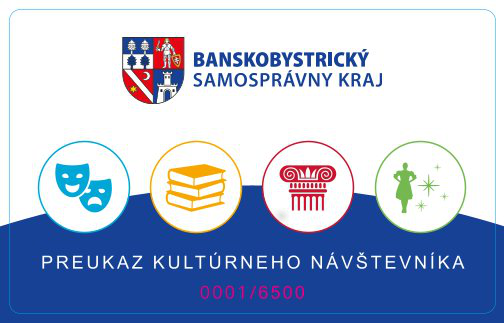 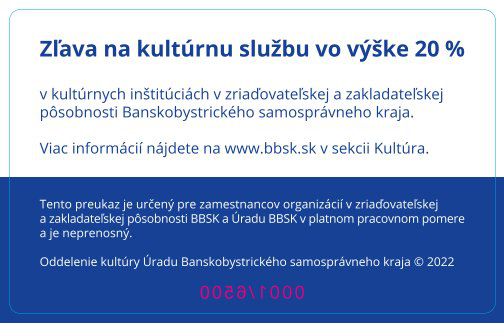 